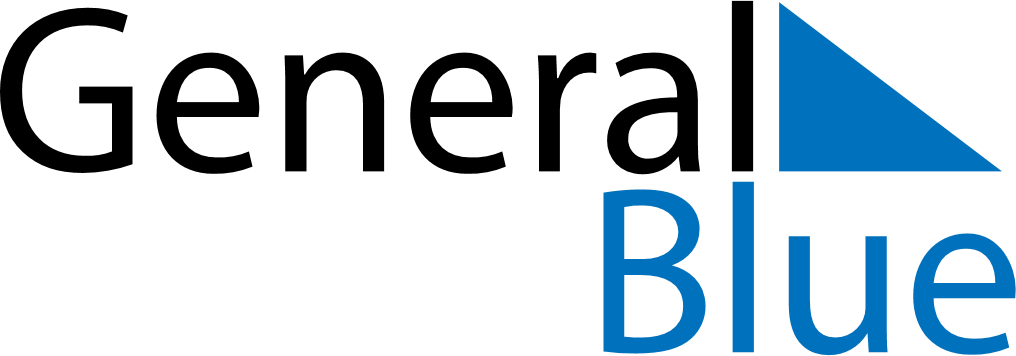 October 2024October 2024October 2024October 2024October 2024October 2024Eskilstuna, Soedermanland, SwedenEskilstuna, Soedermanland, SwedenEskilstuna, Soedermanland, SwedenEskilstuna, Soedermanland, SwedenEskilstuna, Soedermanland, SwedenEskilstuna, Soedermanland, SwedenSunday Monday Tuesday Wednesday Thursday Friday Saturday 1 2 3 4 5 Sunrise: 6:59 AM Sunset: 6:27 PM Daylight: 11 hours and 28 minutes. Sunrise: 7:01 AM Sunset: 6:24 PM Daylight: 11 hours and 23 minutes. Sunrise: 7:04 AM Sunset: 6:21 PM Daylight: 11 hours and 17 minutes. Sunrise: 7:06 AM Sunset: 6:19 PM Daylight: 11 hours and 12 minutes. Sunrise: 7:08 AM Sunset: 6:16 PM Daylight: 11 hours and 7 minutes. 6 7 8 9 10 11 12 Sunrise: 7:10 AM Sunset: 6:13 PM Daylight: 11 hours and 2 minutes. Sunrise: 7:13 AM Sunset: 6:10 PM Daylight: 10 hours and 56 minutes. Sunrise: 7:15 AM Sunset: 6:07 PM Daylight: 10 hours and 51 minutes. Sunrise: 7:18 AM Sunset: 6:04 PM Daylight: 10 hours and 46 minutes. Sunrise: 7:20 AM Sunset: 6:01 PM Daylight: 10 hours and 41 minutes. Sunrise: 7:22 AM Sunset: 5:58 PM Daylight: 10 hours and 35 minutes. Sunrise: 7:25 AM Sunset: 5:55 PM Daylight: 10 hours and 30 minutes. 13 14 15 16 17 18 19 Sunrise: 7:27 AM Sunset: 5:52 PM Daylight: 10 hours and 25 minutes. Sunrise: 7:29 AM Sunset: 5:50 PM Daylight: 10 hours and 20 minutes. Sunrise: 7:32 AM Sunset: 5:47 PM Daylight: 10 hours and 14 minutes. Sunrise: 7:34 AM Sunset: 5:44 PM Daylight: 10 hours and 9 minutes. Sunrise: 7:37 AM Sunset: 5:41 PM Daylight: 10 hours and 4 minutes. Sunrise: 7:39 AM Sunset: 5:38 PM Daylight: 9 hours and 59 minutes. Sunrise: 7:41 AM Sunset: 5:35 PM Daylight: 9 hours and 54 minutes. 20 21 22 23 24 25 26 Sunrise: 7:44 AM Sunset: 5:33 PM Daylight: 9 hours and 48 minutes. Sunrise: 7:46 AM Sunset: 5:30 PM Daylight: 9 hours and 43 minutes. Sunrise: 7:49 AM Sunset: 5:27 PM Daylight: 9 hours and 38 minutes. Sunrise: 7:51 AM Sunset: 5:24 PM Daylight: 9 hours and 33 minutes. Sunrise: 7:54 AM Sunset: 5:22 PM Daylight: 9 hours and 28 minutes. Sunrise: 7:56 AM Sunset: 5:19 PM Daylight: 9 hours and 23 minutes. Sunrise: 7:58 AM Sunset: 5:16 PM Daylight: 9 hours and 17 minutes. 27 28 29 30 31 Sunrise: 7:01 AM Sunset: 4:14 PM Daylight: 9 hours and 12 minutes. Sunrise: 7:03 AM Sunset: 4:11 PM Daylight: 9 hours and 7 minutes. Sunrise: 7:06 AM Sunset: 4:08 PM Daylight: 9 hours and 2 minutes. Sunrise: 7:08 AM Sunset: 4:06 PM Daylight: 8 hours and 57 minutes. Sunrise: 7:11 AM Sunset: 4:03 PM Daylight: 8 hours and 52 minutes. 